СОГЛАСИЕЯ, гражданин (ка) Российской Федерации (старше 14 лет),(фамилия, имя, отчество)Документ, удостоверяющий личность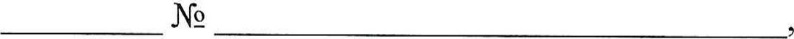 (вид документа)выдан(кем и когда) зарегистрированный (ая) по адресу:__________________________________даю свое согласие Скопинскому муниципальному отделению Общероссийской общественно-государственной детско-юношеской организации «Российское движение шкодников» на автоматизированное, а также без использование средств автоматизации обработку моих персональных данных, а именно совершение действий, предусмотренных пунктом З статьи З ФЗ от 27.06.2006 г. № 152-ФЗ «О персональных данных» (любое действие (операция) или совокупность действий (операций), совершенных с использованием средств автоматизации или без использования таких средств с персональными данными, включая сбор, запись, систематизацию, накопление, хранение, уточнение, (обновление, изменение), извлечение, использование, передачу, обезличивание, удаление, уничтожение персональных данных). Перечень моих персональных данных, на обработку которых я даю согласие:  фамилия, имя, отчество;  пол, возраст;  дата и место рождения;  гражданство;  паспортные данные;  данные об образовании;  информация о трудовой и общественной деятельности;  фотографии; контактная информация;  достижения, награды.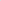 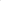 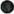 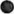 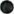 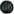 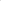 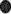 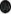 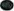 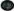 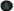 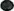 Настоящее согласие действует бессрочно.Настоящее согласие может быть отозвано мной в любой момент, в том числе в случае неправомерного использования предоставленных данных.По письменному запросу имею право на получение информации, касающейся обработки моих персональных данных (в соответствии с п.4 ст, 14 Федерального закона от 27.06.2006 № 152-03).Даю согласие на передачу моих персональных данных третьим лицам, в том числе для размещения их в информационно-телекоммуникационной сети «Интернет».20 г.                      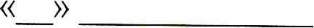                                                                 ____________                            ____________________	Подпись 	ФИОСОГЛАСИЕЯ, гражданин (ка) Российской Федерации,                                               (фамилия, имя, отчество)Документ, удостоверяющий личность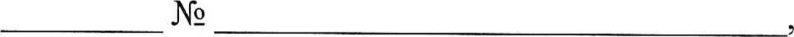 (вид документа)выдан(кем и когда) являясь родителем (законным представителем)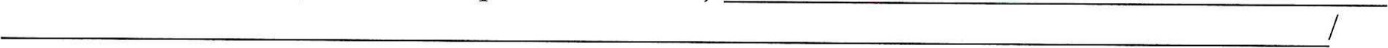 (фамилия, имя, отчество ребенка) зарегистрированный (ая) по адресу:__________________________________даю согласие Скопинскому муниципальному отделению Общероссийской общественно-государственной детско-юношеской организации «Российское движение шкодников» на автоматизированное а также без использование средств автоматизации обработку его персональных данных, а именно совершение действий, предусмотренных пунктом З статьи З ФЗ от 27.06.2006 г. № 152-ФЗ «О персональных данных» (любое действие (операция) или совокупность действий (операций), совершенных с использованием средств автоматизации или без использования таких средств с персональными данными, включая сбор, запись, систематизацию, накопление, хранение, уточнение, (обновление, изменение), извлечение, использование, передачу, обезличивание, удаление, уничтожение персональных данных). Перечень персональных данных, на обработку которых я даю согласие:  фамилия, имя, отчество;  пол, возраст;  дата и место рождения;  гражданство;  паспортные данные;  данные об образовании;  сведения о месте (ах) учебы;  фотографии;  контактная информация;  достижения, награды.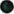 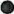 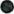 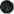 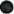 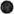 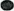 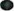 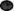 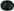 Настоящее согласие действует бессрочно.Настоящее согласие может быть отозвано мной в любой момент, в том числе в случае неправомерного использования предоставленных данных.По письменному запросу имею право на получение информации, касающейся обработки персональных данных (в соответствии с п.4 ст. 14 Федерального закона от 27.06.2006 № 152-ФЗ).Даю согласие на передачу персональных данных третьим лицам, в том числе для размещения их в информационно-телекоммуникационной сети «Интернет»20 г.                                                                                      ____________                            ____________________	Подпись 	ФИОИнформационная карта кандидата в члены детского совета Скопинского муниципального отделения РДШФИОДата рожденияОбразовательная организация, классE-mailСот. телефонВ каких региональных мероприятиях РДШ участвовал(а) (указать статус:организатор/волонтер/участник, название и дату проведения мероприятия)В каких федеральных мероприятиях РДГП участвовал(а) (указать статус:организатор/волонтер/участник, название и дату проведения мероприятия)В каких школьных Олимпиадах, научных конференциях, спортивных состязаниях, творческих мероприятиях участвовал(а), статус, дата